Local Education Agency Affirmation of Consultation with Nonpublic School OfficialsThe following consultation topics are part of the requirements under Section 1117 and Section 8501 of ESSA regarding timely and meaningful consultation with nonpublic school officials. Consultation must be ongoing during design, development, implementation, and assessment of the program. The goal of the consultation is to reach agreement and, in so doing, develop and implement an effective program for the benefit of nonpublic school students and teachers. Furthermore, the additional consultation topics are part of the requirements under the Coronavirus Aid, Relief, and Economic Security Act, (CARES Act) requirements under Section 18005, pertaining to Sections 18002 (GEER) and 18003 (ESSER). Nonpublic School Name: __________________________________________________________________________Check the programs for which the Nonpublic School (NPS) is interested:  Title I-A		  Title I-C			 Title II-A		 Title III-A 	 Title IV-A 		 Title IV-B (21st CCLC)	 CARES/ESSER I	 GEER The following topics must be discussed during the consultation process; please check each box to indicate discussion of each individual topic. You can find descriptions of each program here.Title I, A Specific TopicsThe method or sources of data that are used to determine the number of children from low-income families in participating school attendance areas who attend nonpublic schools.The multiple methods or sources of data that are used to determine the number of children who are in academic need in participating school attendance areas who attend nonpublic schools. How and when, including the approximate time of day, the LEA or consortium will make decisions about the delivery of services, including a thorough consideration of the views of the nonpublic school officials on the provision of services through potential third-party providers.  Whether to provide Title I equitable services to eligible nonpublic school children by:creating a pool of funds with all of the funds allocated for Title I purposes based on all nonpublic children from low-income families residing in a participating school attendance areas: or for each individual nonpublic school, funding based on the number of low-income children who reside in participating public school attendance areas attending each individual nonpublic school.Continued Title I-A, Title I-C, Title II-A, Title III-A, Title IV-A, Title IV-B (21st CCLC), CARES/ESSER I, & GEER IHow the children’s needs will be identified.What services will be offered.How the services will be assessed, and how the results of the assessment will be used to improve those services.The size and scope of the equitable services to be provided to the eligible nonpublic school children, teachers, and other educational personnel, the proportion of funds allocated for those services, and how the proportional amount of funding is determined.Whether the LEA or consortium shall provide services directly or through a third party contractor.;How, if the public school district disagrees with the views of the nonpublic school officials on the provision of services through a contract, the public school district will provide, in writing to the nonpublic school officials, an analysis of the reasons why the district has chosen not to use a contractor;Whether to provide Title II - IV equitable services to eligible nonpublic school children by:creating a pool of funds with all of the funds allocated for Titles II-IV purposes based on total enrollment of nonpublic school students; or for each individual nonpublic school, Titles II-IV funding is still based on the total enrollment of nonpublic students within the LEA. The LEA provided a hard/digital copy and discussed the LEA’s district specific Equitable Services complaint policy with the nonpublic school officials, as well as where to find an electronic version for future use by nonpublic school officials, teachers, guardians, and students. NPS Official please initial here as receipt of LEA’s Complaint Policy __________.The LEA discussed, if applicable, any remaining CARES 1.0/ESSER I or GEER I funding and programming for nonpublic schools and will continue to consult for the remainder of the grant cycle. (Note: ESSER II and ESSER III is not subject to equitable share, therefore consultation is not required.Pooling Decision (Must Choose ONLY one):We, the Nonpublic School, do not agree/want to pool our funds, or We, the Nonpublic School, agree to pool our funds*[insert diocese/consortium/collection of Nonpublic Schools to pool] for [insert specific Titles]Non-Public School Official Initial and Date here: ______________________________Nonpublic School Official will complete this portion of the form after consultation, by checking one and completing.   Timely and meaningful consultation was provided, an equitable program of services was designed during the consultation process for the programs listed above. If applicable, additional consultation has been scheduled throughout the school year. and I understand the eligibility requirements; I would like to:accept [insert which specific Federal Programs accepting] services; and/ordecline/am ineligible for [if applicable, insert which specific Federal Programs declining] services currently.Timely and meaningful consultation was not provided and did not result in an equitable program of services or usage of federal funding to meet the needs of the non-public school children - please email the Equitable Services Ombudsman (ombudsman@doe.in.gov).; however, I would like to: accept [insert which specific Federal Programs accepting] services; and/ordecline/ineligible for [if applicable, insert which specific Federal Programs declining] services currently.Timely and meaningful consultation was provided and I understand the eligibility requirements; however, I decline  all federal funding and equitable services at this time.Once all of the above fields are completed with proper consultation and markings, please ensure to complete the Affirmation of Consultation with Nonpublic School Officials below; this form will need to be attached to each respective federal funding application.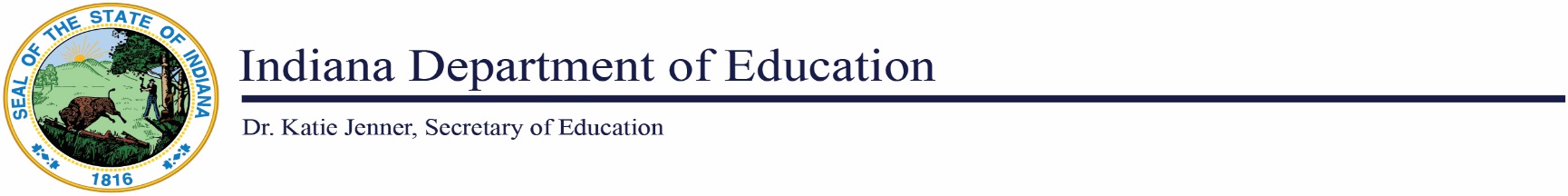 Affirmation of Consultation with Nonpublic School Officials If the nonpublic school officials do not agree that the above conditions have been met, they are encouraged to provide a written statement to the LEA specifying the reasons for their disagreement. Additionally, if the LEA disagrees with the views of the nonpublic school officials with respect to any of the issues described above, the LEA will provide the nonpublic school officials with a written explanation as to the reason for the disagreement.The LEA maintains a signed copy of this written affirmation in its files; andThe LEA provides the nonpublic school official with a signed copy; andThe LEA sends a signed copy to the State Ombudsman, Andrew Mazur (ombudsman@doe.in.gov) per ESSA; and The LEA must attach the consultation form to each Title Grant Application.Public School District Name (PRINT)  Public School Official (PRINT)DateNonpublic School Name (PRINT)Nonpublic School Official (PRINT)NPS CodeLEA Signature ColumnNonpublic School Signature ColumnTitle I-A Public School Official Title I-A Nonpublic School OfficialDateTitle I-C Public School OfficialTitle I-C Nonpublic School OfficialDateTitle II-A Public School OfficialTitle II-A Nonpublic School Official DateTitle III-A Public School OfficialTitle III-A Nonpublic School Official DateTitle IV-A Public School OfficialTitle IV-A Nonpublic School Official DateTitle IV-B Public School OfficialTitle IV-B Nonpublic School Official DateESSER/GEER Public School Official ESSER/GEER Nonpublic School OfficialDate